TANTÁRGYI ADATLAPTantárgyleírásAlapadatokTantárgy neve (magyarul, angolul) Lakóépülettervezés2 ● Residential Building Design 2Azonosító (tantárgykód)BMEEPLAA301A tantárgy jellegekontaktórával rendelkező tanegységKurzustípusok és óraszámokTanulmányi teljesítményértékelés (minőségi értékelés) típusafélévközi érdemjegy (f)Kreditszám 6TantárgyfelelősTantárgyat gondozó oktatási szervezeti egységLakóépülettervezési  TanszékA tantárgy weblapja http://la2-lako.blogspot.hu/A tantárgy oktatásának nyelve magyar és angolA tantárgy tantervi szerepe, ajánlott féléveKötelező az alábbi képzéseken:1. 3N-M0 ● Építészmérnöki nappali osztatlan mesterképzés magyar nyelven ● 3. félév2. 3NAM0 ● Építészmérnöki nappali osztatlan mesterképzés angol nyelven ● 3. félév3. 3N-A0 ● Építészmérnöki nappali alapképzés magyar nyelven ● 3. félév4. 3N-A1 ● Építészmérnöki nappali alapképzés magyar nyelven ● 3. félév5. 3NAA0 ● Építészmérnöki nappali alapképzés angol nyelven ● 3. félév6. 3NAA1 ● Építészmérnöki nappali alapképzés angol nyelven ● 3. félévKözvetlen előkövetelmények Erős előkövetelmény: BMEEPLAA202 Építészet alapjaiBMEEPLAA201 Lakóépülettervezés1BMEEPAGA102 Ábrázoló geometria 1Gyenge előkövetelmény:BMEEPAGA102 Ábrázoló geometria 1Párhuzamos előkövetelmény:—Kizáró feltétel (nem vehető fel a tantárgy, ha korábban teljesítette az alábbi tantárgyak vagy tantárgycsoportok bármelyikét):—A tantárgyleírás érvényességeJóváhagyta az Építészmérnöki Kar Tanácsa, érvényesség kezdete 2017. szeptember 7.Célkitűzések és tanulási eredmények Célkitűzések A lakóépületek tervezése stúdium gyakorlati tárgya, mely azonos mind az osztatlan, mind pedig a BSc képzésben. A gyakorlatok hetenként egy alkalommal, műtermi foglalkozások, konzultációk formájában zajlanak. A tárgy arra fókuszál, hogy a hallgatók tervezői szemléletét alakítsa, a funkció alapos megismerése után kifejlessze a hallgatókban a működés-térszervezés-tömegformálás komplex tervezői szemléletét. A tárgy központi eleme a lakás, fő célja a lakással kapcsolatos alapismeretek elsajátítása, azok gyakorlati alkalmazása, lakás és épület, illetve épület és környezet viszonyának értelmezése. Tanulási eredmények A tantárgy sikeres teljesítésével elsajátítható kompetenciákTudás(7.1.1.2. - Érti az emberek, az épített és a természeti környezet közötti kapcsolatokat, kölcsönhatásokat, ismeri az épületek tervezésének elveit, lépéseit. - Ismeri a jellemző épületfajták funkcionális, társadalmi és jogszabályi követelményeit, a különböző tervezési feladatok előkészítéséhez és tisztázásához szükséges módszereket).A tervezési kérdéseken keresztül megismerkedik a tervezés valódi összetettségével.Ismeri a lakás alkotóelemeit, azok működését és kapcsolataitIsmeri a tér és tömeg tervezése közötti összefüggéseketKépesség(7.1.2.1. - Képes az adott funkciókhoz, körülményekhez és igényekhez illeszkedő építészeti programalkotásra, követelményrendszer összeállítására. - Képes a tervezési folyamatot a koncepcióalkotástól a részlettervek szintjéig átlátni, képes a leginkább megfelelő megoldások, szerkezeti elemek, épületszerkezetek, anyagok és berendezések kiválasztására. - Képes az esztétikai, funkcionális, megrendelői, műszaki, gazdasági valamint a társadalmi, szociológiai és pszichológiai követelményeket integráló, a szabályozásoknak megfelelő épületek terveinek elkészítésére). (7.1.2.2. - Képes az építészeti tervezés és az építési folyamatok során keletkező problémák felismerésére, a komplex gondolkodásmódra, a különböző szempontok közti összefüggések, kölcsönhatások átlátására, a szempontok  rangsorolására, az ellentmondások feloldására, a különböző lehetőségek közötti körültekintő döntésre. - Képes korábban nem ismert problémák felismerésére, új termékek, szerkezetek, technológiák megismerésére és körültekintő értékelésére, alkalmazására).(7.1.2.4. - Képes építészeti és műszaki dokumentáció grafikailag igényes elkészítésére manuális és digitális eszközökkel. - Képes alkalmazni a vonatkozó ábrázolási szabályokat és hatósági előírásokat).Képes egyszerre több tervezési szempont integrálására.Képes önálló koncepció kialakítására.Képes funkcionálisan működő lakás megtervezésére.Képes a korábban megszerzett műszaki ismereteket a tervezés során alkalmazni.Képes a terveit vizuális és verbális formában hatékonyan bemutatni.Attitűd(7.1.3.1. - Törekszik az esztétikai szempontokat és műszaki követelményeket egyaránt kielégítő, magas minőségű, harmonikus épületek és terek létrehozására. - Törekszik az épített környezet elemeit az emberi léptékhez és mértékekhez igazítani. - Törekszik a problémák felismerésére, a kreativitásra, új megoldások keresésére, az intuíció és módszeresség közötti egyensúlyra). (7.1.3.2. - Nyitott az új információk befogadására, törekszik esztétikai, humán és természettudományos műveltségének folyamatos fejlesztésére, szakmai ismereteinek bővítésére, új termékek, szerkezetek, technológiák megismerésére. - Törekszik önmaga megismerésére, munkáját megfelelő önkontroll mellett végzi, törekszik a felismert hibák kijavítására).(7.1.3.3. - Kezdeményező, törekszik az építészeti tevékenységhez kapcsolódó feladatok megosztására, munkacsoportok létrehozására). (7.1.3.4. - Törekszik az építészmérnöki szakma közösségi szolgálatba állítására, érzékeny az emberi problémákra, nyitott a környezeti és társadalmi kihívásokra. - Tiszteli a hagyományokat, felismeri és védi az épített környezet, a társadalom és a kisebb közösségek meglévő értékeit. Saját munkáját úgy végzi, hogy ezek fejlődését, továbbélését segítse).(7.1.3.5. - A munkája során előforduló minden helyzetben törekszik a jogszabályok és etikai normák betartására, követi a munkahelyi egészség és biztonság, a műszaki, jogi és gazdasági szabályozás előírásait).Együttműködik az ismeretek bővítése során az oktatókkal és hallgatótársaival,Folyamatos ismeretszerzéssel bővíti tudását.Nyitott a kritikai észrevételekre, a tanulságok levonására.Önállóság és felelősség(7.1.4. - Szakmai problémák során önállóan és kezdeményezően lép fel. - Felelősséggel irányít szakmai gyakorlatának megfelelő méretű munkacsoportot, ugyanakkor képes irányítás mellett dolgozni egy adott csoport tagjaként. - Munkáját személyes anyagi és erkölcsi felelősségének, és az épített környezet társadalmi hatásának tudatában végzi).Önállóan gondolkodik, elemez és dönt.Nyitottan fogadja a megalapozott kritikai észrevételeket.A fellépő problémákhoz való hozzáállását az együttműködés és az önálló munka helyes egyensúlya jellemzi.Az elkészített munkájáért felelősséget vállal.Oktatási módszertan A félév során egy kisfeladatot és egy nagyobb léptékű családi házat kell megtervezni. A kisfeladat csoportmunka, a családi ház egyéni tervezési gyakorlat. A terveket a félévközi prezentációk során a hallgatók bemutatják, a tanköri oktatók szóban értékelik.Tanulástámogató anyagokSzakirodalom A tervezési gyakorlathoz a tárgyhoz kapcsolódó tankönyvek, oktatófilmek állnak rendelkezésre. http://xxlakofilm.tumblr.com/Bitó János: Lakóházak tervezése:http://www.tankonyvtar.hu/hu/tartalom/tamop412A/2011-0055_lakoepuletek_tervezese/index.htmlPerényi Tamás (szerk.): Családi házak: http://www.tankonyvtar.hu/hu/tartalom/tamop412A/2011-0055_csaladi_hazak/adatok.htmlPerényi Tamás (szerk.): Többlakásos házak:http://www.tankonyvtar.hu/hu/tartalom/tamop412A/2011-0055_tobblakasos_hazak/index.htmlPerényi Tamás (szerk.): Alacsony, sűrű beépítésű lakóházak:http://www.tankonyvtar.hu/hu/tartalom/tamop412A/2011-0055_alacsony_suru_beepitesu/ch09.htmlJegyzetek -Letölthető anyagok - további elektronikus segédanyagok a tárgy honlapján- hazai és nemzetközi elektronikus folyóiratok, terv adatbázisok A tantárgy tematikájaegyszerű lakófunkciójú épület koncepciójának kialakítása az épület megtervezése csoportmunkábana tervezett munka bemutatása és közös értékelésecsaládi ház koncepciójának kialakítása, prezentációja és értékelésetervezés egyéni konzultációvalcsaládi ház vázlattervének kialakítása, prezentációja és értékelésetovábbtervezés egyéni konzultációvalcsaládi ház végleges tervének szerkesztése és grafikai kidolgozásatervbeadás és értékelésTantárgyKövetelmények A Tanulmányi teljesítmény ellenőrzése ÉS értékeléseÁltalános szabályok A műtermi gyakorlatok 70%-án a részvétel kötelező. Ezt a műteremvezetők ellenőrzik.Vitás esetekben a hatályos Tanulmányi- és Vizsgaszabályzat (TVSZ), továbbá a hatályos Etikai Kódex szabályrendszere az irányadó.Teljesítményértékelési módszerekSzorgalmi időszakban végzett teljesítményértékelések: Részteljesítmény-értékelések: a tantárgy tudás, képesség, attitűd, valamint önállóság és felelősség típusú kompetenciaelemeinek komplex értékelési módjai: a félév folyamán konzultációval segített alkotások készülnek, ezeket az oktatók a szóbeli kritikákon túl érdemjeggyel is értékelik.A szorgalmi időszakban végzett teljesítményértékelések részaránya a minősítésben:Vizsgaidőszakban végzett teljesítményértékelések:	-Teljesítményértékelések részaránya a minősítésbenA félévközi érdemjegy a részteljesítmények átlaga, melyet a hallgató egyéb szorgalmi teljesítménye kis mértékben (10%) befolyásolhat. Érdemjegy megállapítás Javítás és pótlás A TVSZ szerint.A tantárgy elvégzéséhez szükséges tanulmányi munka Jóváhagyás és érvényességJóváhagyta az Építészmérnöki Kar Tanácsa, érvényesség kezdete 2017. szeptember 7.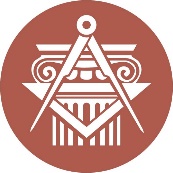 BUDAPESTI MŰSZAKI ÉS GAZDASÁGTUDOMÁNYI EGYETEMÉPÍTÉSZMÉRNÖKI KARkurzustípusheti óraszámjellegelőadás (elmélet)0gyakorlat6önállólaboratóriumi gyakorlat0neve:Vincze László DLAegyetemi docensvincze@vinczeandlaszlo.combeosztása:Vincze László DLAegyetemi docensvincze@vinczeandlaszlo.comelérhetősége:Vincze László DLAegyetemi docensvincze@vinczeandlaszlo.comszorgalmi időszakban végzett teljesítményértékelésekrészaránykisfeladat20%féléves tervezési feladat80%összesen:∑ 100%félévközi
részérdemjegyECTS minősítésPontszám*Pontszám*jeles (5)Excellent [A]≥ 90%≥ 90%jeles (5)Very Good [B]85 – 90%85 – 90%jó (4)Good [C]72,5 – 85%72,5 – 85%közepes (3)Satisfactory [D]65 – 72,5%65 – 72,5%elégséges (2)Pass [E]50 – 65%50 – 65%elégtelen (1)Fail [F]< 50%< 50%* Az érdemjegyeknél megadott alsó határérték már az adott érdemjegyhez tartozik.* Az érdemjegyeknél megadott alsó határérték már az adott érdemjegyhez tartozik.* Az érdemjegyeknél megadott alsó határérték már az adott érdemjegyhez tartozik.óra / félévrészvétel a kontakt tanórákon12x6=72felkészülés a kisfeladatra1x18=18féléves terv készítése1x90=90∑ 180